Publicado en Madrid el 29/07/2021 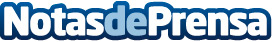 Internet Servicos Avanzados de Información SA recomienda poner el dinero a trabajarEl dinero cada día pierde valor adquisitivo, hacer algo por el dinero, quizás esto haga verlo todo un poco más claroDatos de contacto:JOSE ANTONIO OLOMBRADA MARTIN687557589Nota de prensa publicada en: https://www.notasdeprensa.es/internet-servicos-avanzados-de-informacion-sa Categorias: Nacional Finanzas Emprendedores E-Commerce Consumo http://www.notasdeprensa.es